Путешествие по стране толерантности   В    целях  воспитания  толерантности  и развития  общечеловеческих ценностей  в  Центре «Заря» с  25  по  30 ноября  в  рамках  недели  толерантности с обучающимися творческих коллективов  проводились беседы   на  тему: «Мы разные, но мы равные». Обучающиеся младших групп творческих объединений  проявили интерес ко всем обсуждающимся  вопросам, познакомились  с понятием «толерантность»,  основными чертами толерантной личности, участвовали в игре  «Назови волшебное слово».           На   занятиях старших   групп обучающиеся  смогли    расширить знания о Декларации, утвержденной резолюцией генеральной конференции ЮНЕСКО  от 16 ноября 1995 года, принципах толерантности, которые  провозглашают  равенство в своих достоинствах и правах различных по свой природе людей. Заключительным этапом проведения мероприятий,  посвященных Дню толерантности,  было проведение  открытого занятия в младшей группе театра танца «Нарты», на которое были приглашены  родители обучающихся   и администрация Центра «Заря». На занятии, которое прошло в игровой форме,  использовались  разнообразные методические  приемы:Игры и игровые упражнения, направленные на: - развитие чувства близости, сплочения друг с другом: «Ласковые имена», «Комплименты»;- развитие  умений различать «Добро» и «Зло» на примере известных героев  сказок;- развитие навыков толерантного отношения к окружающим людям. Рассказ о «Волшебных словах»;-регулирование   своего поведения  « Выдержанный  человек».Все мероприятия способствовали воспитанию толерантной личности. Неделя толерантности прошла в атмосфере тепла, доброты и взаимного уважения.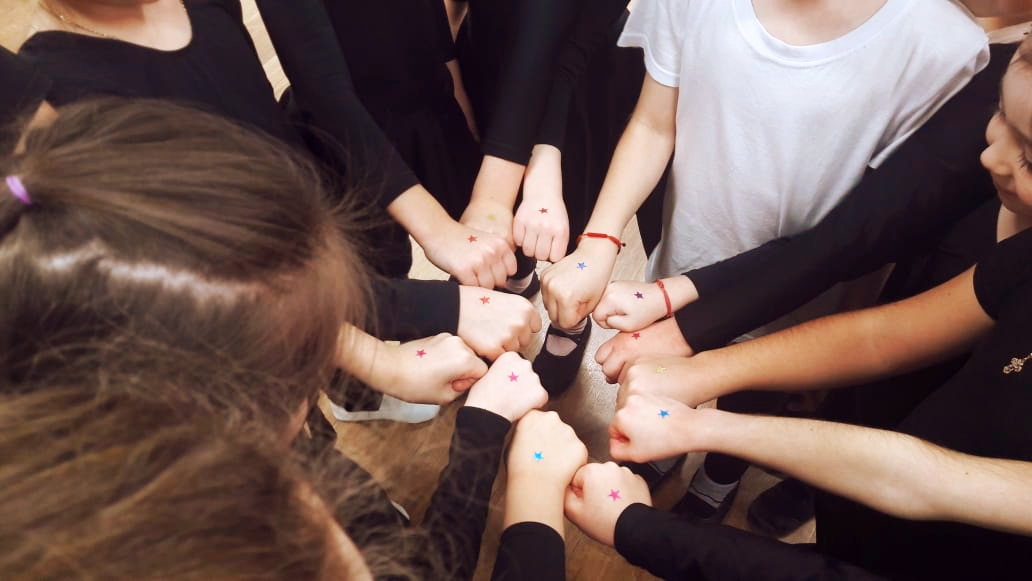 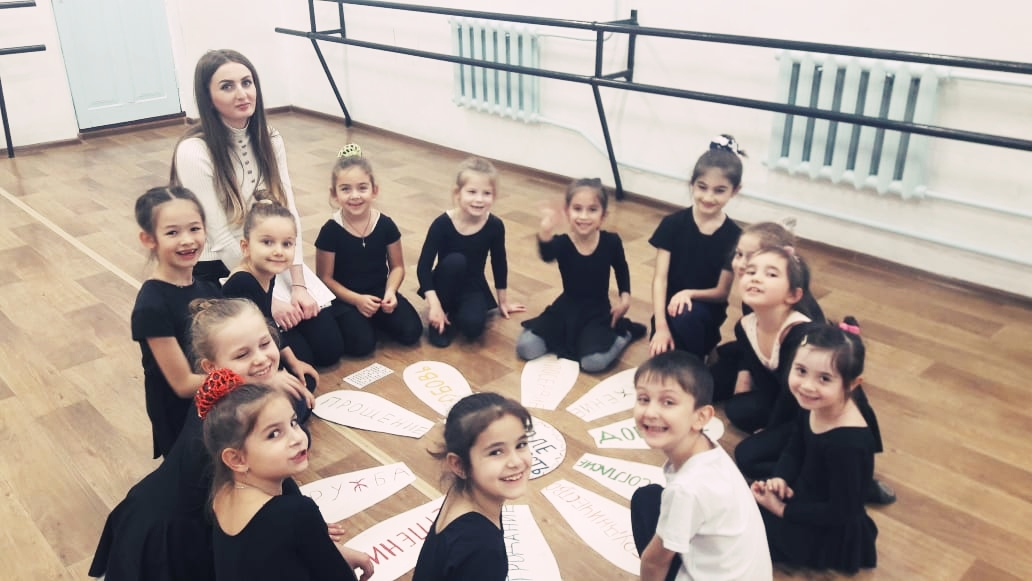 